Форма идеи проекта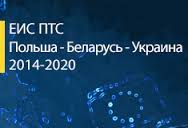 ДатаНазвание идеи проектаПриоритет и сфера поддержки (отметьте соответствующее поле)Конкретная проблема (макс. 500 знаков)Планируемые основные мероприятия проекта (макс. 750 знаков)Ожидаемые результаты (макс. 500 знаков)Партнерство (макс. 250 знаков; опишите предполагаемое партнерство, например, характеристику и местоположение партнеров, перечень партнеров, уже привлеченных к проекту)Тип трансграничного проекта (Отметьте соответствующее поле)Дополнительная информация (макс. 250 знаков)Разработчик идеи проекта.  Контактная информацияПриоритетСфера поддержкиПродвижение местной культуры и сохранение исторического наследияПродвижение местной культуры и историиПродвижение местной культуры и сохранение исторического наследияПродвижение и сохранение природного наследияПовышение доступности регионов, развитие прочного и устойчивого к климатическим воздействиям транспорта, коммуникационных сетей и системСовершенствование и развитие транспортных услуг и инфраструктурыПовышение доступности регионов, развитие прочного и устойчивого к климатическим воздействиям транспорта, коммуникационных сетей и системРазвитие ИКТ-инфраструктурыОбщие задачи в области защиты и безопасности Поддержка развития здравоохранения и социальных услугОбщие задачи в области защиты и безопасности3.2. Решение общих проблем безопасностиСодействие управлению границами и управление безопасностью, мобильностью и миграциейПоддержка пограничной эффективности и безопасностиСодействие управлению границами и управление безопасностью, мобильностью и миграциейСовершенствование процедур пограничного, таможенного управления, а также визовых процедурИнтегрированный: партнеры осуществляют на своей территории часть мероприятий проектаСимметричный: партнеры осуществляют подобные мероприятия параллельноПростой: осуществляется исключительно или в большей части в одной стране с трансграничным воздействиемНазвание организации (на английском)СтранаФИОЭл. адресОрганизацияТел.АдресФаксАдресМоб. тел.